~Wedding Ceremony~|| Shree Ganeshaya Namah ||Late Mr Mehulbhai Teji Suthar & Late Mrs Lalitaben Mehulbhai SutharCordially invite _________________________________________To bless the auspicious Wedding Ceremonyof their beloved granddaughterViva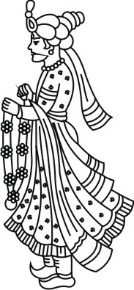 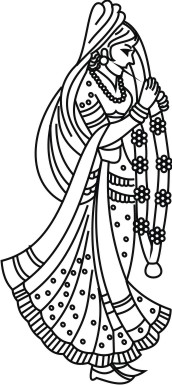 D/o. Vipinbhai Suthar & Vibhaben SutharToShubhamS/o. Late Dipeshbhai Goradia & Sakshiben GoradiaTo be celebrated on Saturday 7th April 2018Wedding ............ 12.30 amFollowed by a buffet lunchAt Park Inn By Radisson London HeathrowBath Road, Sipson, Heathrow UB7 ODU~Reception Ceremony~|| Shree Ganeshaya Namah ||Vipinbhai Suthar & Vibhaben SutharCordially invite ________________________________________To an evening reception celebrating the marriage of theirbeloved Daughter & Son-in-lawViva & ShubhamS/o. Late Dipeshbhai Goradia & Sakshiben GoradiaOn Sunday 8th April 2018Drinks and Canapes from 6.00 pmGuests to be seated by 7.00 pmAt Park Inn By Radisson London HeathrowBath Road, Sipson, Heathrow UB7 ODU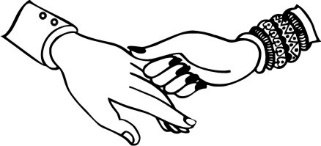 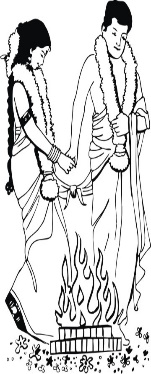 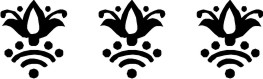 